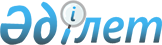 О признании утратившим силу постановления акимата Есильского района Северо-Казахстанской области от 21 августа 2014 года № 270 "Об определении Перечня должностей специалистов в области здравоохранения, социального обеспечения, образования, культуры, спорта и ветеринарии, являющихся гражданскими служащими и работающих в сельской местности"Постановление акимата Есильского района Северо-Казахстанской области от 18 января 2016 года № 5      В соответствии с подпунктом 4) пункта 2 статьи 40 Закона Республики Казахстан от 24 марта 1998 года "О нормативных правовых актах", акимат Есильского района Северо-Казахстанской области ПОСТАНОВЛЯЕТ:

      1. Признать утратившим силу постановление акимата Есильского района Северо-Казахстанской области от 21 августа 2014 года № 270 "Об определении Перечня должностей специалистов в области здравоохранения, социального обеспечения, образования, культуры, спорта и ветеринарии, являющихся гражданскими служащими и работающих в сельской местности" (зарегистрировано в Реестре государственной регистрации нормативных правовых актов от 19 сентября 2014 года № 2938, опубликовано в газетах "Есіл таңы" № 40 (441) от 26 сентября 2014 года, "Ишим" № 40 (8727) от 26 сентября 2014 года).

      2. Контроль за исполнением настоящего постановления возложить на заместителя акима района Бектасову А.К.

      3. Настоящее постановление вводится в действие со дня его первого официального опубликования.


					© 2012. РГП на ПХВ «Институт законодательства и правовой информации Республики Казахстан» Министерства юстиции Республики Казахстан
				
      И.о. акима района

А.Бижанов
